OFERTA DEL MES – OFFER – ANGEBOT-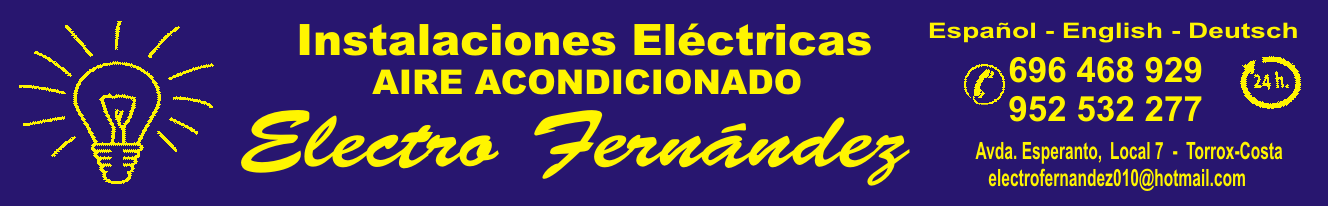 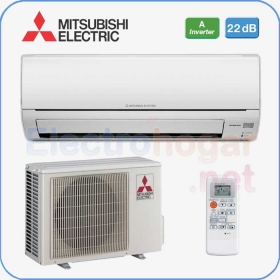 TOTAL OFERTA CON INSTALACION INCLUIDA...............................................790 euros.